Avustus haetaan yhdessä erässä. HUOM! Liitä maksatushakemukseen:kopiot laskuistatiliote/maksukuitti Alkuperäiset kuitit ja tositteet tulee säilyttää 6 vuotta päätöksentekohetkestä.Hakemus lähetetään osoitteeseen: Asumisen rahoitus- ja kehittämiskeskus, PL 30, 15141 LAHTI. Sähköpostiosoite on maksatukset@ara.fi tai kirjaamo.ara@ara.fiHakemuksen voi lähettää ARAan myös turvasähköpostissa osoitteeseen https://turvaviesti.ara.fi/ tai verkkoasioinnin kautta. Annan suostumukseni sähköiseen tiedoksiantoon ilmoittamaani sähköpostiosoitteeseen ilman erillistä päätöksen postitusta.AVUSTUSPÄÄTÖSAVUSTUKSEN PIIRIIN KUULUVIEN TOIMENPITEIDEN MAKSETUT KUSTANNUKSETHAETTAVA AVUSTUS (€)Kuntotutkimuksen tai perusparannuksen suunnitelman tehnyt henkilöHenkilötietojen käsittelyEU:n yleisen tietosuoja-asetuksen 13 ja 14 artiklan mukaiset tiedot lomakkeeseenliittyvistä rekistereistä ja henkilötietojen käsittelystä saa osoitteesta: www.ara.fi/tietosuojaHenkilötietojanne käsitellään tietosuojaselosteissa kerrotulla tavallaEDELLÄ ANTAMANI TIEDOT VAKUUTAN OIKEIKSIPÄIVÄYS JA ALLEKIRJOITUSPäivämäärä __     _____________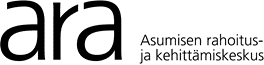 MAKSATUSHAKEMUSAvustus kuntotutkimukseen ja perusparannuksen suunnitteluun taloyhtiöilleYHTEISÖYHTEISÖAvustuksen saaja
     Avustuksen saaja
     Y-tunnus
     Avustuksen saajan kunta
     AsiamiesYritysAsema yrityksessäPostinumero ja postitoimipaikkaKatuosoitePuhelinnumeroSähköpostiosoiteSähköpostiosoiteAvustuksen saajan PANKKIYHTEYSTIEDOTAvustuksen saajan PANKKIYHTEYSTIEDOTPankin nimiPankin nimiIBAN-tilinumeroIBAN-tilinumeroBIC-koodiBIC-koodiMyönnetty avustusPäivämääräDiaarinumeroTOIMENPITEETMAKSETUT LASKUT euroa (sis. alv.)KuntotutkimusPerusparannuksen suunnitteluMuu, mikä?      TOTEUTUNEET KUSTANNUKSET YHTEENSÄHakijan allekirjoitusNimenselvennys (isännöitsijä/toimitusjohtaja)Hakijan allekirjoitusNimenselvennys (hallituksen puheenjohtaja/tilintarkastaja)